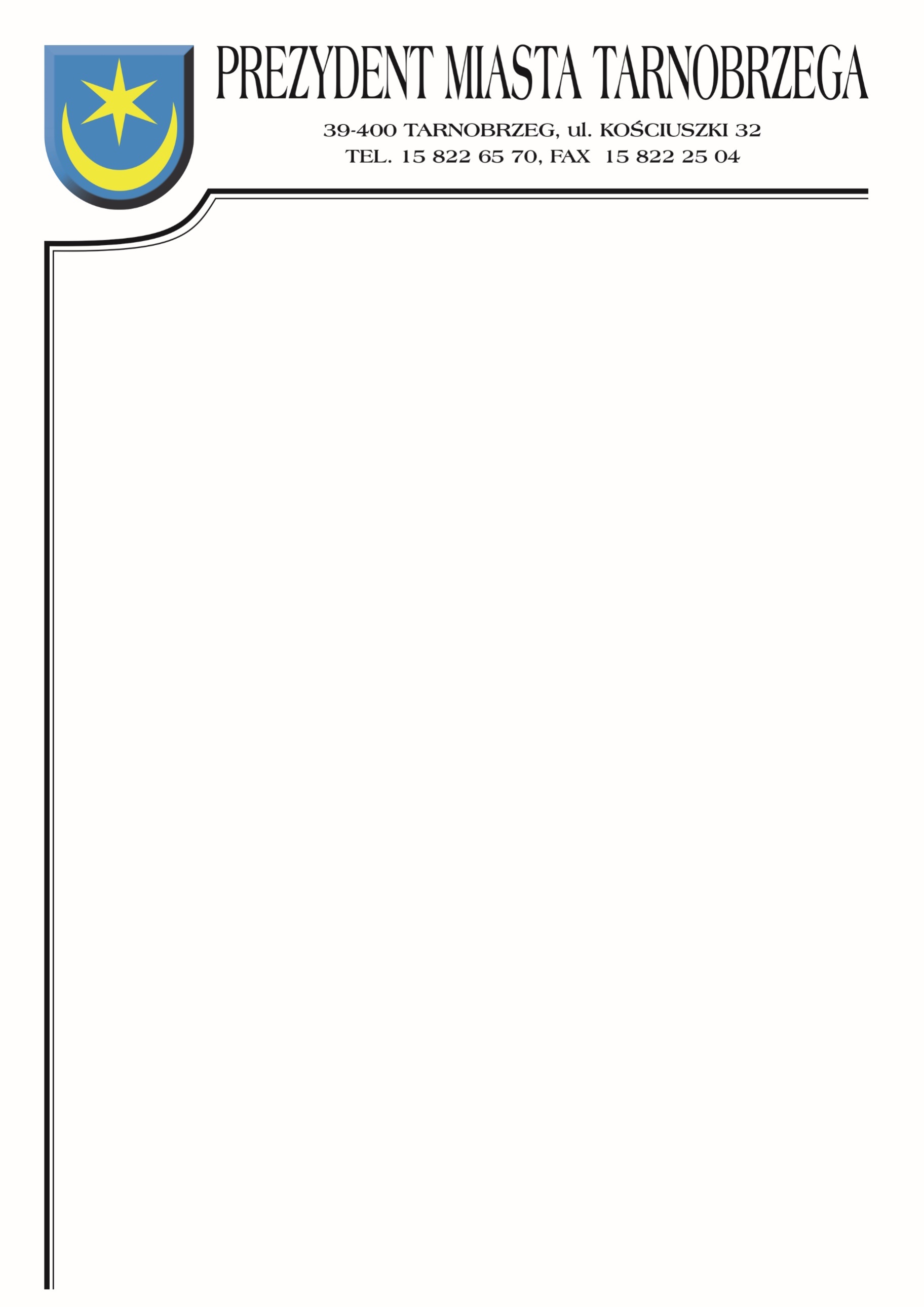 Znak sprawy: BZP-I.271.15.2022		                        Tarnobrzeg, dnia 1 sierpnia 2022r.ZAWIADOMIENIE O WYBORZE OFERTY W ZADANIU 2 
I UNIEWAŻNIENIU POSTĘPOWANIA W ZADANIU 1,3,4Dotyczy postępowania o udzielenie zamówienia na wykonanie zadania pn.: ,,Budowa 
i przebudowa kluczowych dróg w specjalnej strefie ekonomicznej, turystyczno-rekreacyjnej oraz centrum miasta Tarnobrzega” – 4 zadania.Działając na podstawie art. 253 ust. 2 ustawy z 11 września 2019 r. – Prawo zamówień publicznych (Dz.U. 2021, poz. 1129 ze zm.), Zamawiający informuje, że dokonał wyboru najkorzystniejszej oferty w zadaniu 2Jako ofertę najkorzystniejszą uznano ofertę złożoną przez Wykonawcę:Zadanie 2Konsorcjum firm:Lider- PBI Infrastruktura S.A.ul. Kolejowa 10E23-200 KraśnikPartner- PBI WMB Sp. z o.o. ul. Błonie 827-600 SandomierzCena brutto wykonania zadania:  7 121 854,71 złZadanie 1,3,4Postępowanie unieważnioneWybrana oferta spełnia wszystkie wymogi określone w specyfikacji warunków zamówienia i uzyskała największą liczbę punktów na podstawie kryteriów oceny ofert zastosowanych w tym postępowaniu.Zgodnie ze specyfikacją warunków zamówienia kryteriami, jakim kierował się Zamawiający przy wyborze oferty najkorzystniejszej były: cena brutto wykonania zamówienia 60%, długość okresu gwarancji i rękojmi 20%, termin realizacji zamówienia 20%. Zamawiający zgodnie ze wskazaną w specyfikacji formułą dokonał oceny punktowej złożonych ofert.W przedmiotowym postępowaniu ofertom przyznana została następująca punktacja:Jednocześnie działając na podstawie art. 260 ust. 2 ustawy z 11 września 2019 r. – Prawo zamówień publicznych (Dz.U. 2021, poz. 1129 ze zm.), Zamawiający zawiadamia o unieważnieniu postępowania o udzielenie zamówienia w zadaniu 1,3,4Uzasadnienie faktyczne:Zamawiający unieważnia postępowanie w zadaniu 1,3,4 o udzielenie zamówienia, gdyż cena najkorzystniejszej oferty przewyższa kwotę, którą zamawiający zamierza przeznaczyć na sfinansowanie zamówienia.Uzasadnienie prawne:Art. 255 ust. 3) ustawy z 11 września 2019 r. – Prawo zamówień publicznych (Dz.U. 2021, poz. 1129 ze zm.).Numer ofertyNazwa (firma) i adres wykonawcyLiczba pkt.cenaLiczba pkt. termin realizacji zamówieniaLiczba pkt. długość okresu gwarancji i rękojmiLiczba pkt ogółem1KonsorcjumLider- PBI Infrastruktura S.A.ul. Kolejowa 10E23-200 KraśnikPartner- PBI WMB 
Sp. z o.o.ul. Błonie 827-600 SandomierzZadanie 1 unieważnioneZadanie 260Zadanie 3 unieważnioneZadanie 4 unieważnioneZadanie 1unieważnioneZadanie 220Zadanie 3 unieważnioneZadanie 4 unieważnioneZadanie 1unieważnioneZadanie 220Zadanie 3 unieważnioneZadanie 4 unieważnioneZadanie 1unieważnioneZadanie 2100Zadanie 3 unieważnioneZadanie 4 Unieważnione2STRABAG Sp. z o.oul. Parzniewska 1005-800 PruszkówZadanie 1 unieważnioneZadanie 244,91Zadanie 3 unieważnioneZadanie 1 unieważnioneZadanie 220Zadanie 3 unieważnioneZadanie 1 unieważnioneZadanie 220Zadanie 3 unieważnioneZadanie 1 unieważnioneZadanie 284,91Zadanie 3 unieważnione